SKRIPSIANALISIS PERLAKUAN AKUNTANSI PERSEDIAAN BERDASARKAN PSAK NO.14 PADA PT.VARIA INDAH PARAMITA MANADOOleh:Stien RunturambiNIM : 14 042 142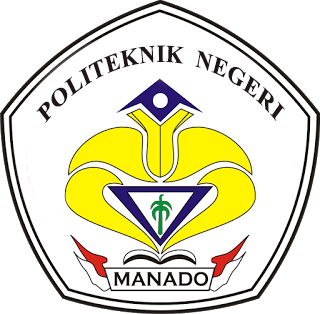 KEMENTERIAN RISET TEKNOLOGI DAN PENDIDIKAN TINGGIPOLITEKNIK NEGERI MANADO-JURUSAN AKUNTANSIPROGRAM STUDI SARJANA TERAPAN AKUNTANSI KEUANGANTAHUN 2018DAFTAR ISI                                                                                              HalamanHALAMAN JUDUL		    iHALAMAN PERSETUJUAN		   iiHALAMAN PENGESAHAN		  iiiPERYATAAN ORISIONALITAS TUGAS AKHIR		  ivABSTRAK		   vABSTRACT		viRIWAYAT HIDUP		 viiKATA PENGANTAR		  viiiDAFTAR ISI		     xDAFTAR GAMBAR		   xiiDAFTAR TABEL		  xiiiDAFTAR LAMPIRAN		  xivBAB	I	PENDAHULUAN1.1	Latar Belakang Masalah		   11.2	Rumusan Masalah		   41.3	Tujuan Penelitian		   41.4	Manfaat Penelitian		   41.5	Batasan Masalah		   4BAB	II	LANDASAN TEORI2.1	Pengertian Akuntansi dan Perlakuan Akuntansi		6	1  Pengertian Akuntansi		6	2  Pengertian Perlakuan Akuntansi		72.2	Persediaan		7	1  Pengertian Persediaan Barang Dagang		7	2  Jenis-jenis Persediaan Perusahaan Dagang		8	3  Biaya-biaya dalam Persediaan Dagang		9	4  Penentuan kepemilikan Persediaan Barang Dagang		 102.3  Persediaan Barang Rusak dan Barang Telah Usang		 11	1  Pengertian Barang Rusak dan Barang Telah Usang		 11	2  Penggolongan Barang Rusak dan Barang Telah Usang		 11	3  Penyebab terjadinya Barang Rusak dan  	    Barang Telah Usang		 112.4  Perlakuan Akuntansi Persediaan Berdasarkan PSAK No.14		 12	1  Pencatatan Persediaan		 12	2  Pengukuran dan Penilaian		 16	3  Pengungkapan Persediaan		19BAB	III	METODE PENELITIAN3.1	Jenis Penelitian		213.2	Tempat dan Waktu Penelitian		213.3	Sumber Data		213.4	Teknik Pengumpulan Data		 223.5	Teknik Analisis Data		 23BAB	IV	HASIL PENELITIAN DAN PEMBAHASAN4.1	Gambaran Umum		 261. Sejarah Umum Perusahaan PT.Varia Indah Paramita		 262. Visi dan Misi 		 283. Struktur Organisasi 		 294. Uraian Pekerjaan 		315. Bidang Usaha		346. Aktivitas Akuntansi		354.2	Hasil Penelitian		361. Aktivitas Perusahaan Persediaan Barang PT.VIP		362. Jenis-jenis Persediaan		383. Barang yang masuk diretur dan barang yang tidak masukdiretur		384. Metode Pencatatan		385  Perlakuan Akuntansi Persediaan pada Produ Rusak		394.3	Hasil Analisis Akuntansi Persediaan berdasarkan PSAK No.14 pada PT.Varia Indah Paramita		47BAB	V	KESIMPULAN DAN REKOMENDASI5.1	Kesimpulan		505.2	Rekomendasi		50DAFTAR PUSTAKA		52LAMPIRANBAB IPENDAHULUANLatar BelakangDi era yang semakin maju ini, perkembangan perusahaan diperhadapkan pada persaingan yang semakin cepat sehingga menbutuhkan cara kerja yang efektif dan efisien guna memperoleh hasil yang maksimal agar dapat bersaing dalam dunia usaha. Setiap perusahaan harus menerapkan Perlakuan Akuntansi dan Sistem Pengolahan Akuntansi yang berperan penting atas  aktivitas yang dilakukan oleh perusahaan.Perlakuan Akuntansi merupakan kerangka kerja konseptual terdiri dari konsep-konsep yang dipakai untuk mengimplementasikan tujuan dasar Laporan Keuangan. Perlakuan Akuntansi adalah istilah untuk menjelaskan suatu proses Akuntansi terhadap segala jenis aktivitas atau transaksi yang terjadi yaitu melalui pencatatan, pengukuran, penilaian dan pengungkapan. Salah satu bentuk informasi yang sangat penting adalah Laporan Keuangan. Laporan Keuangan merupakan sarana mengkomunikasikan informasi Keuangan yang menyangkut kinerja perusahaan dalam menghasilkan capaian atau sasaran perusahaan untuk pihak-pihak diluar perusahaan. Pihak-pihak diluar perusahaan seperti para investor, pemerintahan dan lain-lain. Oleh karena itu informasi dalam Laporan Keuangan disajikan dalam bentuk Neraca atau Laporan Posisi Keuangan, Laporan Laba Rugi, Laporan Perubahan Ekuitas, dan Laporan Arus Kas serta Catatan atas Laporan Keuangan.Pencatatan Akuntansi diperlukan untuk mengetahui kondisi keuangan, dalam bentuk catatan-catatan akuntansi mengenai berbagai transaksi yang terjadi pada perusahaan dagang. Proses transaksi perusahaan dagang hampir sama dengan perusahaan jasa, hanya saja dalam perusahaan dagang harus memperhitungkan harga pokok penjualan dalam pencatatan persediaan. Perhitungan harga pokok penjualan pada perusahaan dagang dilakukan pada saat terjadinya penjualan barang dagang, yang dalam hal ini mengakibatkan berkurangnya jumlah persediaan barang dagang yang dimiliki oleh perusahaan.Akuntansi merupakan bagian yang paling penting bagi perusahaan  untuk mengontrol kondisi keuangan dan juga berfungsi sebagai alat ukur perusahaan dalam mengelola persediaan, misalnya seperti transaksi-transaksi keuangan berupa penerimaan dan pengeluaran kas, bank, hutang, piutang dan lainnya, dengan data yang otentik lewat informasi keuangan pada persediaan perusahaan. Dalam perhitungan laba rugi, nilai persediaan mempengaruhi besarnya harga pokok penjualan sehingga mempengaruhi laba operasional perusahaan dagang. Sebaliknya dalam neraca atau laporan posisi keuangan, persediaan akhir tercatat dalam aktiva lancar. Persediaan juga merupakan salah satu asset penting perusahaan yang sangat dominan pengaruhnya dalam kegiatan usaha perusahaan. Pada umumnya nilai persediaan relative besar. Karena persediaan barang sangat menunjang efektivitas perusahaan. Bahkan persediaan merupakan harta lancar yang memiliki porsi lebih besar diantara harta lancar lainnya, dan tidak dapat dibayangkan apabila perusahaan tidak memiliki persediaan maka perlu adanya pengambilan keputusan yang baik mengenai persediaan. Pengambilan keputusan yang baik mengenai persediaan dapat mempertahankan kelangsungan usaha perusahaan.Pernyataan Standar Akuntansi Keuangan (PSAK) No.14 (Ikatan Akuntan Indonesia, 2015:14.2) persediaan adalah asset yang tersedia untuk dijual dalam kegiatan usaha biasa, dalam proses produksi penjualan tersebut atau dalam bentuk bahan atau dalam bentuk perlengkapan untuk digunakan dalam proses produksi atau pembelian jasa. Persediaan termasuk aktiva lancar dikarenakan jumlah kas akan bertambah seiring dengan penjualan barang secara tunai. Secara umum persediaan adalah bahan atau barang yang akan digunakan untuk memenuhi tujuan tertentu, misalnya untuk digunakan dalam proses produksi atau perakitan, untuk dijual kembali, atau untuk suku cadang dari peralatan atau mesin. Persediaan dapat berupa bahan mentah, bahan pembantu, barang dalam proses, barang jadi ataupun suku cadang.Salah satu unsur yang paling aktif dalam perusahaan dagang adalah persediaan. Tujuan akuntansi persediaan adalah :Menentukan laba rugi periodik yaitu melalui proses mempertemukan antara harga pokok barang dijual dengan hasil penjualan dalam satu periode akuntansi.Menentukan jumlah persediaan yang akan disajikan dalam neraca.Dalam PSAK No.14 dijelaskan mengenai perlakuan akuntansi untuk persediaan, ruang lingkup yang dapat digolongkan sebagai persediaan, pengukuran persediaan, biaya-biaya yang mempengaruhi persediaan, dan juga mengenai pengungkapan persediaan.Berdasarkan hasil penelitian dari Ransun, (2015) dengan Judul Analisis Akuntansi Persediaan berdasarkan PSAK N0.14, bahwa hasil penelitiannya adalah perusahaan dagang dengan menggunakan metode pencatatan persediaan perpetual telah sesuai dengan PSAK No.14 karena perusahaan selalu mencatat setiap adanya transaksi dengan demikian setiap saat dapat diketahui jumlah persediaan. Dalam metode penilaian persediaan, perusahaan menggunakan metode FEFO (First Expired First Out) yang didasarkan pada asumsi metode FIFO (First In First Out) dimana barang yang akan lebih dahulu kadaluarsa, barang itulah yang akan lebih dahulu dijual akan tetapi yang menjadi perbedaan antara peneliti sebelumnya adalah belum membahas atau mencantumkan mengenai analisis perlakuan akuntansi persediaan terhadap produk barang yang rusak berdasarkan PSAK.No.14PT.Varia Indah Paramita Manado adalah perusahaan dagang yang mendistribusikan barang-barang berupa produk barang dari Dua Kelinci, AIM Biscuits, Balpirik, Shinzui, Tropical, Pigeon, Greenfield. Produk tersebut diperoleh melalui prosedur penerimaan, penyimpanan dan pengeluaran persediaan dengan adanya pengawasan yang memadai, namun sering didapati barang yang telah rusak (expire) sehingga dapat mengalami penurunan  nilai persediaan.Berdasarkan uraian tersebut maka penulis ingin mengetahui sejauh mana Perlakuan Akuntansi Persediaan PT. Varia Iindah Paramita Manado. Untuk itu penulis mengambil judul skripsi sebagai bentuk “ANALISIS PERLAKUAN AKUNTANSI PERSEDIAAN  BERDASARKAN  PSAK NO.14 PADA PT.VARIA INDAH PARAMITA (VIP) MANADO”Rumusan MasalahBagaimana Perlakuan Akuntansi Persediaan PT.Varia Indah Paramita?Apakah Akuntansi Persediaan PT.Varia Indah Paramita sudah sesuai dengan PSAK NO.14 ?Tujuan PenelitianUntuk mengetahui Perlakuan Akuntansi Persediaan pada PT.Varia Indah Paramita.Untuk mengetahui apakah Akuntansi Persediaan PT.Varia Indah Paramita sesuai dengan PSAK No.14 atau tidak.Manfaat PenelitianManfaat yang dapat diambil dari penelitian,yaitu:Instansi PerusahaanSebagai bahan masukan bagi perusahaan untuk mengetahui masalah perusahaan dan memaksimalkan persediaan barang dagang yang ada di PT.Varia Indah Paramita.Instansi PendidikanBagi Kampus Politeknik kiranya dapat menjadi bahan masukan untuk menambah pengetahuan tentang PerlakuanAkuntansi Persediaan barang.Peneliti Untuk lebih menambah wawasan dan pengetahuan lebih luas bagi penulis dalam hal mengenai Perlakuan Akuntansi Persediaan barang dagang yang yang sesuai dengan PSAK No.14.Batasan MasalahDengan latar belakang masalah diatas maka penulis lebih mengkhususkan atau memfokuskan pada perlakuaan akuntansi persediaan berdasarkan PSAK No.14 terhadap barang rusak (expire) dan barang telah usangpada perusahaan PT.Varia Indah Paramita Manado.Adapun peneliti mengamati dan memperhatikan bagaimana kondisi aktivitas perusahaan pada bagian Persediaan perusahaan.